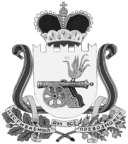 СОВЕТ ДЕПУТАТОВ ВЯЗЕМСКОГО ГОРОДСКОГО ПОСЕЛЕНИЯВЯЗЕМСКОГО РАЙОНА СМОЛЕНСКОЙ ОБЛАСТИРЕШЕНИЕот 16.02.2016 № 10Заслушав и рассмотрев представленный Председателем Контрольно-ревизионной комиссии муниципального образования «Вяземский район» Смоленской области отчет о деятельности Контрольно-ревизионной комиссии муниципального образования «Вяземский район» Смоленской области по осуществлению полномочий Контрольно-ревизионной комиссии муниципального образования Вяземского городского поселения Вяземского района Смоленской области за 2015 год, Совет депутатов Вяземского городского поселения Вяземского района Смоленской областиРЕШИЛ: 1. Утвердить отчет о деятельности Контрольно-ревизионной комиссии муниципального образования «Вяземский район» Смоленской области по осуществлению полномочий Контрольно-ревизионной комиссии муниципального образования Вяземского городского поселения Вяземского района Смоленской области за 2015 год (прилагается).2. Настоящее решение вступает в силу со дня его принятия.3. Опубликовать данное решение в газете «Мой город – Вязьма» и электронном периодическом издании «Мой город – Вязьма.ru» (MGORV.RU).Глава муниципального образованияВяземского городского поселенияВяземского района Смоленской области			          	          	А.А. ГригорьевУТВЕРЖДЕНрешением Совета депутатовВяземского городского поселенияВяземского района Смоленской областиот 16.02.2016  № 10Отчёт о деятельностиКонтрольно-ревизионной комиссии муниципального образования «Вяземский район» Смоленской области по осуществлению полномочий Контрольно-ревизионной комиссии муниципального образования  Вяземского городского поселения Вяземского района Смоленской области за 2015 год.Общие положения.Настоящий отчет подготовлен в соответствии с требованиями статьи 19 Федерального закона от 07.02.2011 года №6-ФЗ «Об общих принципах деятельности контрольно-счетных органов субъектов Российской Федерации и муниципальных образований», статей 4.27 Положений о Контрольно-ревизионной комиссии муниципального образования «Вяземский район» Смоленской области, утвержденного решением Вяземского районного Совета депутатов от 15.02.2012 года №7 и от 29.04.2015 г. №27, ч. 3 Соглашения о передаче Контрольно-ревизионной комиссии муниципального образования «Вяземский район» Смоленской области полномочий Контрольно-ревизионной комиссии муниципального образования Вяземского городского поселения Вяземского района Смоленской области по осуществлению внешнего муниципального финансового контроля от 31.05.2012 года №23. В отчетном периоде Контрольно-ревизионная комиссия муниципального образования «Вяземский район» Смоленской области (далее - КРК) осуществляла свою деятельность на основании Соглашения о передаче Контрольно-ревизионной комиссии муниципального образования «Вяземский район» Смоленской области полномочий Контрольно-ревизионной комиссии муниципального образования Вяземского городского поселения Вяземского района Смоленской области по осуществлению внешнего муниципального финансового контроля от 31.05.2012 года №23, в соответствии с целями и задачами возложенными на неё Бюджетным кодексом Российской Федерации, Федеральным законом от 07.02.2011 года №6–ФЗ «Об общих принципах деятельности контрольно-счетных органов субъектов Российской Федерации и муниципальных образований», Положениями о Контрольно-ревизионной комиссии муниципального образования «Вяземский район» Смоленской области от 15.02.2012 г. №7, от 29.04.2015г. №27.  Реализация полномочий по внешнему муниципальному финансовому контролю осуществлялась на основании Плана работы КРК на 2015 год, утвержденного приказом КРК от 18.12.2014 года №24.План работы КРК на 2015 год был сформирован с учетом предложений Главы муниципального образования Вяземского городского поселения Вяземского района Смоленской области и Совета депутатов Вяземского городского поселения Вяземского района Смоленской области.Контрольная и экспертно-аналитическая деятельность.Контрольная и экспертно-аналитическая деятельность КРК в 2015 году в части полномочий за формированием и исполнением бюджета Вяземского городского поселения Вяземского района Смоленской области (далее – Вяземское городское поселение) осуществлялась по следующим направлениям:- контроль за исполнением бюджета Вяземского городского поселения;- внешняя проверка годового отчета об исполнении бюджета Вяземского городского поселения;- организация и осуществление контроля за законностью и эффективностью использования средств бюджета Вяземского городского поселения, а также средств, получаемых бюджетом Вяземского городского поселения из иных источников, предусмотренных законодательством Российской Федерации;- финансово-экономическая экспертиза проектов нормативных правовых актов Вяземского городского поселения в части, расходных обязательств Вяземского городского поселения;- мониторинг исполнения бюджета Вяземского городского поселения;- подготовка информации о ходе исполнения бюджета Вяземского городского поселения, о результатах проведенных контрольных и экспертно-аналитических мероприятий и представление данной информации Главе муниципального образования Вяземского городского поселения Вяземского района Смоленской области и Совету депутатов Вяземского городского поселения Вяземского района Смоленской области.Одной из основных задач КРК в 2015 году являлось, обеспечение единой системы контроля за исполнением бюджета Вяземского городского поселения, реализуемой на трех последовательных стадиях:- предварительного контроля проекта бюджета Вяземского городского поселения;- текущего контроля за исполнением бюджета Вяземского городского поселения;- последующего контроля за исполнением бюджета Вяземского городского поселения;В отчетном периоде КРК проведено 13 мероприятий из них: 4 контрольных и 9 экспертно-аналитических мероприятий.В рамках предварительного контроля за формированием бюджета Вяземского городского поселения:- осуществлена проверка соответствия представленного проекта решения Совета депутатов Вяземского городского поселения Вяземского района Смоленской области «О бюджете Вяземского городского поселения Вяземского района Смоленской области на 2016 год» на предмет соблюдения бюджетного законодательства при его составлении и объективности планирования доходов и расходов бюджета в рамках реализации полномочий, установленных Федеральным законом от 06.10.2003 №131 - ФЗ «Об общих принципах организации местного самоуправления в Российской Федерации»; - по результатам финансово-экономической экспертизы подготовлено заключение на проект решения «О бюджете Вяземского городского поселения Вяземского района Смоленской области на 2016 год» от 22.12.2015 года, которое направлено в адрес Главы муниципального образования Вяземского городского поселения Вяземского района Смоленской области и Главы Администрации Проект бюджета Вяземского городского поселения в целом сформирован в соответствии с требованиями бюджетного законодательства Российской Федерации, однако установлены следующие нарушения:- в нарушение ст. 173 БК РФ не разработан прогноз социально-экономического развития Вяземского городского поселения на 2016 год и плановый период 2017-2018 годов;   - в нарушение п. 2 ст. 172 БК РФ и п. 2 Порядка предоставления исполнительно-распорядительными органами муниципальных образований  Смоленской области документов и материалов, необходимых для подготовки заключения в представительный орган муниципального образования Смоленской области  проекта местного бюджета на очередной финансовый год и плановый период, утвержденного Постановлением Администрации Смоленской области от 01.12.2008 №646 (в редакции Постановлений Администрации Смоленской области от 08.11.2010 № 660, от 07.04.2015 № 166) основные направления бюджетной политики на текущий финансовый год и плановый период 2017-2018 г.г. и основные направления налоговой политики на текущий финансовый год и плановый период 2017-2018 г.г. предоставлены только на 2016 год;- согласно проекта бюджета Вяземского городского поселения на 2016 г.  утверждено 10 муниципальных программ на общую сумму 138914,1 тыс. рублей, однако в соответствии с Распоряжением Администрации муниципального образования «Вяземский район» Смоленской области от 22.09.2015 №360-р «Об утверждении перечня муниципальных программ по Вяземскому городскому поселению на 2016 год» утверждено 11 программ на общую сумму 138914,1 тыс. рублей;  - установлены несоответствия муниципальных программ   нормативным актам Администрации муниципального образования «Вяземский район» Смоленской области, а именно:- названия по трем муниципальным программам утвержденных в перечне, не соответствуют паспортам муниципальных программ (в перечне - МП «Информация Вяземского городского поселения Вяземского района Смоленской области на 2016-2018 годы», согласно паспорта программы «Реализация информационной политики и развитие средств массовой информации органов местного самоуправления Вяземского городского поселения Вяземского района Смоленской области на 2016 год»; МП «Разработка проекта Генерального плана и корректировка Правил землепользования и застройки территории Вяземского городского поселения Вяземского района Смоленской области   на 2015-2017 годы», согласно паспорта программы «Создание условий для осуществления градостроительной деятельности в г. Вязьма на 2014-2017 годы»; МП «Содержание автомобильных дорог и инженерных сооружений на них в границах Вяземского городского поселения Вяземского района Смоленской области на 2015-2017 годы», согласно паспорта программы МП «Развитие дорожно - транспортного комплекса Вяземского городского поселения Вяземского района Смоленской области на 2015-2017 годы»);- сроки реализации двух программ, утвержденных в перечне муниципальных программ, не соответствуют срокам реализации указанных в паспортах программ (МП «Информация Вяземского городского поселения Вяземского района Смоленской области на 2016-2018 годы», согласно паспорта программы срок реализации указан на 2016 год»; МП «Создание условий для обеспечения качественными услугами коммунального хозяйства населения Вяземского городского поселения Вяземского района Смоленской области на 2015-2017 годы», согласно   паспорта программы срок реализации указан на периоды 2016-2018 годы»);- по программе «Построение и развитие аппаратно-программного комплекса «Безопасный город на территории Вяземского городского поселения на 2016-2018 годы», утвержденной в перечне муниципальных программ, отсутствует паспорт программы.  КРК предложено устранить выявленные нарушения и недостатки.Финансовым управлением Администрации муниципального образования «Вяземский район» Смоленской области частично устранены нарушения, а именно: - разработан прогноз социально-экономического развития на период 2016 г. и плановый период 2017-2018 годов;- подготовлены основные направления бюджетной политики на период 2016 г. и плановый период 2017-2018 годов;- подготовлены основные направления налоговой политики на период 2016 г. и плановый период 2017-2018 годов;Устранение нарушений по муниципальным программам предусмотрено в 1 квартале 2016 года.В рамках текущего контроля за исполнением бюджета Вяземского городского поселения подготовлены и направлены в адрес Главы муниципального образования Вяземского городского поселения Вяземского района Смоленской области и Главы Администрации муниципального образования  «Вяземский район» Смоленской области:- 3 оперативных отчета об исполнении бюджета Вяземского городского поселения за 1 квартал 2015 года от 26.05.2015 года, 1 полугодие  2015 года от 05.08.2015 года и 9 месяцев 2015 года от 19.11.2015 года;- 8 заключений на проекты решений Совета депутатов Вяземского городского поселения Вяземского района Смоленской области «О внесении изменений в бюджет на 2015 год и плановый период 2016 и 2017 годов» (от 03.03.2015 года,  от 25.03.2015 года, от 18.05.2015 года, от 09.06.2015 года, от 03.08.2015 года, от 11.09.2015 года, от 26.10.2015 года и от 23.12.2015 года);- 1 заключение от 17.03.2015 года на проект решения Совета депутатов Вяземского городского поселения Вяземского района Смоленской области «Об утверждении Положения о порядке предоставления в 2015 году иных межбюджетных  трансфертов из бюджета Вяземского городского поселения Вяземского района Смоленской области».Оперативные отчеты об исполнении бюджета Вяземского городского поселения за указанные периоды, соответствуют нормам действующего бюджетного законодательства, однако установлены следующие недостатки:- по безвозмездным поступлениям не указана целевая направленность по возвращенным остаткам субсидий 2014 года в объёме 10215,0 тыс. руб. в отчете за 1 квартал 2015 г. и объёме 25673,4 тыс. руб. в отчетах за 1 полугодие и 9 месяцев 2015 года;           - нарушен п. 3 ст. 14 Положения о Бюджетном процессе в Вяземском городском поселении в части утверждения отчета об исполнении бюджета Вяземского городского поселения за 9 месяцев 2015 года (предоставлен проект распоряжения Администрации муниципального образования «Вяземский район» Смоленской области);- нарушен п. 5 ст. 14 Положения о бюджетном процессе в Вяземском городском поселении в части процедуры внесения отчета об исполнении бюджета поселения за 9 месяцев 2015 г. в КРК; - нарушен п. 3 ст. 217 БК РФ в части не предоставления документов (справок об изменении сводной бюджетной росписи и лимитов бюджетных обязательств), в результате необоснованно уменьшены плановые расходы по «Дорожному хозяйству» на сумму 8000,0 тыс. руб. и увеличены плановые расходы по «Межбюджетным трансфертам» на 8000,0 тыс. рублей за 9 месяцев 2015 года;- нарушена ст. 142.5 БК РФ в части не предоставления финансовым управлением Администрации муниципального образования «Вяземский район» Смоленской области правовых актов по межбюджетным трансфертам на передачу полномочий по решению вопросов местного значения на сумму 8000,0 тыс. руб., в результате необоснованно увеличены лимиты на 6529,8 тыс. рублей.      КРК предложено доработать замечания и предложения, отраженные в оперативном отчете за 9 месяцев 2015 года. Устранено одно замечание в части предоставления распоряжения Администрации муниципального образования «Вяземский район» Смоленской области об утверждении отчета об исполнении бюджета Вяземского городского поселения за 9 месяцев 2015 года от 23.11.2015 года № 435-р.Заключения (от 03.03.2015 года,  от 25.03.2015 года, от 18.05.2015 года, от 09.06.2015 года, от 03.08.2015 года, от 11.09.2015 года, от 26.10.2015 года и от 23.12.2015 года) на проекты решений Совета депутатов Вяземского городского поселения Вяземского района Смоленской области «О внесении изменений в бюджет на 2015 год и плановый период 2016 и 2017 годов» соответствуют требованиям БК РФ, кроме обеспечения реализации муниципальных программ.В нарушение подпунктов 4.2, 4.3 п. 4 Порядка  рассмотрения Советом депутатов Вяземского городского поселения Вяземского района Смоленской области проектов муниципальных программ муниципального  образования Вяземского городского поселения Вяземского района Смоленской области и предложений о внесении изменений в муниципальные программы муниципального образования Вяземского городского поселения Вяземского  района Смоленской области, утвержденного решением Совета депутатов Вяземского городского поселения Вяземского района Смоленской области от 21.04.2015 №26 с проектами решений Совета депутатов Вяземского городского поселения Вяземского района Смоленской области «О внесении изменений в бюджет на 2015 год и плановый период 2016 и 2017 годов» (от 18.05.2015 года, от 09.06.2015 года, от 03.08.2015 года, от 11.09.2015 года, от 26.10.2015 года и от 23.12.2015 года) не предоставлены Постановления Администрации муниципального образования «Вяземский район» Смоленской области о внесении изменений в муниципальные программы с пояснительными записками.По результатам экспертно-аналитических мероприятий составлены и направлены заключения с предложениями по устранению выявленных недостатков.  Мер по устранению выявленных недостатков Администрацией муниципального образования «Вяземский район» Смоленской области не принималось. Заключением от 17.03.2015 года отклонен КРК представленный проект решения Совета депутатов Вяземского городского поселения Вяземского района Смоленской области «Об утверждении Положения о порядке предоставления в 2015 году иных межбюджетных трансфертов из бюджета Вяземского городского поселения Вяземского района Смоленской области» по следующим основаниям: - согласно статье 142.5 БК РФ муниципальные правовые акты представительного органа поселения о предоставлении иных межбюджетных трансфертов из бюджетов поселений могут быть приняты, если возможность предоставления таких трансфертов предусмотрена БК РФ. Аналогичная норма закреплена в пункте 4 статьи 15 Федерального закона от 06.10.2003 № 131-ФЗ "Об общих принципах организации местного самоуправления в Российской Федерации" (далее - Закон №131-ФЗ). Таким образом, иные межбюджетные трансферты могут предоставляться бюджету муниципального района из бюджетов поселений, входящих в состав данного муниципального района, на основании соответствующего решения представительного органа поселения при заключении соглашения между органами местного самоуправления поселения и муниципального района о передаче соответствующих полномочий по решению вопросов местного значения;  - согласно части 2 статьи 34 Закона №131-ФЗ уставами муниципального района и поселения, являющегося административным центром муниципального района, предусмотрена возможность образования местной администрации муниципального района, на которую возлагается исполнение полномочий местной администрации указанного поселения. В этом случае в поселении, являющейся административным центром муниципального района, местная администрация не образуется.Данная норма подразумевает возможность исполнения всех полномочий местной администрации поселения, в том числе бюджетных полномочий, предусмотренных статьей 154 БК РФ, местной администрацией муниципального района. При этом, учитывая, что согласно вышеуказанной статье Закона №131-ФЗ решение о подобной организации органов местного самоуправления поселения и муниципального района принимается уставами данных муниципальных образований, не предусмотрено заключение соглашений между ними о передаче полномочий по решению вопросов местного значения и предоставление межбюджетных трансфертов на их исполнение.В результате выше изложенного норма статьи 142.5 БК РФ неприменима. Представленный проект решения не может быть утвержден решением Совета депутатов Вяземского городского поселения, так как полномочия уже переданы Администрации муниципального образования «Вяземский район» Смоленской области. Дополнительных порядков утверждать решением представительного органа после этой процедуры законодательство не требует, так же не требует принимать решение о заключении соглашений по передаче полномочий, так как они уже переданы.Заключение направлено в Совет депутатов Вяземского городского поселения Вяземского района Смоленской области и Главе Администрации муниципального образования «Вяземский район» Смоленской области.В рамках последующего контроля в соответствии со статьёй 264.4 Бюджетного кодекса Российской Федерации в отчётном периоде проведена внешняя проверка годового отчёта об исполнении бюджета Вяземского городского поселения за 2014 год, включающая проверку годовой бюджетной отчётности. По результатам проверки составлен и направлен отчет от 30.04.2015 года.В 2015 году основными задачами КРК в части выполнения полномочий по внешнему муниципальному финансовому контролю являлись:- организация и осуществление предварительного, текущего и последующего контроля за исполнением бюджета Вяземского городского поселения, включая внешнюю проверку годового отчёта об исполнении бюджета Вяземского городского поселения;- аудит эффективности использования средств бюджета Вяземского городского поселения, выделенных на реализацию муниципальных программ;- профилактика нарушений финансовой и бюджетной дисциплины при расходовании бюджетных средств Вяземского городского поселения и принятие мер по их устранению (исключению).В отчетном периоде основное внимание уделялось контролю за законностью и эффективностью использования средств бюджета Вяземского городского поселения. При проведении контрольных мероприятий обращалось внимание на соответствие действующих муниципальных правовых актов Вяземского городского поселения законодательству Российской Федерации.Контрольно-ревизионная деятельность.В 2015 году по обращению Главы муниципального образования Вяземского городского поселения Вяземского района Смоленской области и депутатов Совета депутатов Вяземского городского поселения Вяземского района Смоленской области проведено 1 контрольное мероприятие «Проверка организации финансирования, целевого и эффективного использования средств на реализацию мероприятий муниципальной программы «Благоустройство территорий Вяземского городского поселения Вяземский район Смоленской области на 2014 год».По результатам проверки установлено:- в нарушение пункта 1 статьи 179 БК РФ отсутствует Порядок разработки, реализации и оценки эффективности реализации муниципальных программ муниципального образования Вяземского городского поселения Вяземского района Смоленской области; - паспорт муниципальной программы не соответствует текстовой части программы: в паспорте программы в основных мероприятиях Программы содержится - «Прочие мероприятия по благоустройству», в текстовой части Программы отсутствуют данные мероприятия; - в нарушение части 2 пункта 11 Письма Минфина Российской Федерации от 30.09.2014 г. №09-05-05/48843 о «Методических рекомендациях по составлению и исполнению бюджетов субъектов Российской Федерации и местных бюджетов на основе государственных (муниципальных) программ» паспорт муниципальной программы не соответствует текстовой части программы. Фактически, проведенные мероприятия Программы за период 2014 г., не соответствуют в полном объеме утвержденной Программе;- в 2-х заключенных муниципальных контрактах по подпрограммам «Содержание уличного освещения» и «Организация и содержание мест захоронения» не нашли отражения мероприятия, не предусмотренные подпрограммами. Муниципальные контракты и договора подряда на цели, не предусмотренные подпрограммами, были заключены отдельно. На цели предусмотренные подпрограммой «Содержание уличного освещения» утверждены бюджетные ассигнования в сумме 15704073,20 рублей, на цели не предусмотренные подпрограммой в сумме 2573482,79 руб. (в том числе по обязательствам 2013 г. в сумме 1662399,72 руб.), остаток неизрасходованных средств составил 38649,84 рублей. На цели предусмотренные подпрограммой «Организация и содержание мест захоронения» утверждены бюджетные ассигнования в сумме 959086,13 рублей, на цели непредусмотренные подпрограммой в сумме 1667864,75 рублей, остаток неизрасходованных средств составил 73755,91 рублей;- в подпрограмме «Проведение благоустройства на территории поселения» отражены параметры узкого круга мероприятий. Фактически в данной подпрограмме были отражены мероприятия, которые не соответствуют не только данной подпрограмме, но и мероприятиям программы. На цели предусмотренные подпрограммой утверждено бюджетных ассигнований в сумме 3440521,83 рублей, на цели непредусмотренные подпрограммой в сумме 2367963,18 рубля (в том числе по обязательствам 2013г. в сумме 173709,60 руб.). На цели непредусмотренные Программой было израсходовано средств в сумме 7129765,72 руб., в том числе по обязательствам 2013 г. в сумме 694164,60 рублей;- объем финансирования запланированного в рамках реализации Программы на 2014 г. освоен не полностью. Остаток неиспользованных денежных средств за период реализации Программы составил в сумме 113405,75 рублей;  - выявлены нарушения со стороны МП «Вязьмастройзаказчик» в части обоснования предоставления счетов на оплату по строительному надзору. Нет полного обоснования за проделанную работу; - установлены нарушения в части подписания муниципальных контрактов, договоров подряда и договоров, а именной: не проставляются даты подписания, в приложениях отсутствуют даты и подписи с согласованиями,  нет даты утверждения локальных смет.Акт о результатах проверки от 14.10.2015 г. направлен в Администрацию муниципального образования «Вяземский район» Смоленской области с целью устранения выявленных нарушений и недостатков в срок до 16.11.2015 года.  По результатам проведения проверки подготовлен и утвержден отчет от 06.11.2015 года. Отчет направлен для ознакомления в Совет депутатов Вяземского городского поселения Вяземского района Смоленской области и в Вяземский районный Совет депутатов.Организационная, методологическая и информационная деятельность.На основании Соглашения о передаче полномочий КРК Вяземского городского поселения Вяземского района Смоленской области по осуществлению внешнего муниципального финансового контроля разработан, утвержден и согласован план работы КРК на 2016 год.В соответствии с пунктом 4.2 Положения о КРК план работы на 2016 год направлен Главе муниципального образования Вяземского городского поселения Вяземского района Смоленской области и Совету депутатов Вяземского городского поселения Вяземского района Смоленской области.Приоритетом деятельности КРК на 2016 год останутся контроль за использованием бюджетных средств Вяземского городского поселения. Направление деятельности КРК определены в плане работы КРК на 2016 год, предусматривающем проведение контрольных мероприятий в сфере бюджетных отношений и управления муниципальной собственностью Вяземского городского поселения.Штатная численность работников КРК в соответствии с решением Вяземского районного Совета депутатов от 26.06.2013 года №25 «О внесении изменений в решение Вяземского районного Совета депутатов от 25.04.2012 года №27» в 2015 году составила 5 единиц. Фактическая численность в 2015 году и по состоянию на 01.01.2016 года составила 5 единиц, в том числе: председатель, аудитор и три инспектора. Все работники имеют высшее экономическое образование, соответствующую квалификацию и опыт финансово-экономической работы.В целях совершенствования основных направлений деятельности сотрудники КРК самостоятельно работают над повышением своего профессионального уровня.Согласно заключенному дополнительному соглашению от 05.11.2014 года №3 к Соглашению о передаче полномочий КРК Вяземского городского поселения по осуществлению внешнего муниципального финансового контроля от 31.05.2012 года №23 на 2015 год в бюджете Вяземского городского поселения был утвержден межбюджетный трансферт на осуществление переданных полномочий КРК в объеме 25837,24 рубля из расчета штатной численности 0,08 единиц. Перечисленные средства бюджета Вяземского городского поселения в объеме 19844,27 рублей израсходованы на оплату труда аудитора КРК исполняющего переданные полномочия Вяземского городского поселения и на перечисление страховых взносов в объеме 5992,97 рублей.В 2015 году КРК было заключено Дополнительное соглашение от 10.11.2015 года №4 к Соглашению о передаче полномочий КРК Вяземского городского поселения по осуществлению внешнего муниципального финансового контроля от 31.05.2012 года №23. Дополнительным соглашением предусмотрено перечисление межбюджетного трансферта на осуществление переданных полномочий КРК в 2016 году в объеме 25837,24 рублей из расчета штатной численности 0,08 единиц.  В рамках нормотворческой деятельности разработан проект решения и Порядок рассмотрения Советом депутатов Вяземского городского поселения Вяземского района Смоленской области проектов муниципальных программ муниципального образования Вяземского городского поселения Вяземского района Смоленской области и предложений о внесении изменений в муниципальные программы муниципального образования Вяземского городского поселения Вяземского района Смоленской области. Решением Совета депутатов Вяземского городского поселения Вяземского района Смоленской области от 21.04.2015 г. №26 Порядок рассмотрения Советом депутатов Вяземского городского поселения Вяземского района Смоленской области проектов муниципальных программ муниципального образования Вяземского городского поселения  Вяземского  района Смоленской области и предложений о внесении изменений в муниципальные программы муниципального образования Вяземского городского поселения Вяземского района Смоленской области утвержден.В отчётном периоде КРК принимала участие в мониторинге процесса организации и деятельности Вяземского городского поселения.    КРК осуществляет свою деятельность гласно. В 2015 году подготовлен отчет о деятельности КРК по осуществлению полномочий КРК Вяземского городского поселения за 2014 год, который был представлен Совету депутатов Вяземского городского поселения Вяземского района Смоленской области на рассмотрение. Отчет о деятельности КРК в 2014 году утвержден решением Совета депутатов Вяземского городского поселения Вяземского района Смоленской области от 13.03.2015 №8.В рамках информационной деятельности планируется дальнейшее размещение информации о деятельности КРК на сайте Администрации муниципального образования «Вяземский район» Смоленской области, в том числе по контрольным и экспертно-аналитическим мероприятиям Вяземского городского поселения.Подготовленный отчет о деятельности КРК за 2015 год является одной из форм реализации принципа гласности и ежегодно представляется Совету депутатов Вяземского городского поселения Вяземского района Смоленской области, а также подлежит опубликованию в средствах массовой информации в целях ознакомления общественности.С учетом выбранных приоритетов в своей деятельности при проведении контрольных, экспертно-аналитических и иных мероприятий в пределах компетенции, и переданных полномочий, основные функции, возложенные на КРК в 2015 году нормативными актами и утвержденным планом работы на 2015 год, выполнены.Об отчете о деятельности Контрольно-ревизионной комиссии муниципального образования «Вяземский район» Смоленской области по осуществлению полномочий Контрольно-ревизионной комиссии муниципального образования Вяземского городского поселения Вяземского района Смоленской области за 2015 год